FRUITSListen  and repeat/ Ascultati si repetati. https://www.youtube.com/watch?v=9VjqnaFSn9Y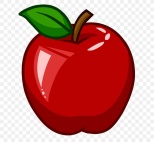 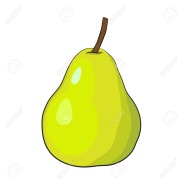 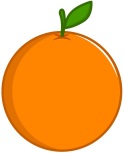 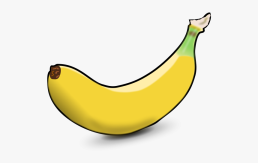 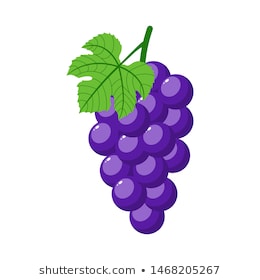 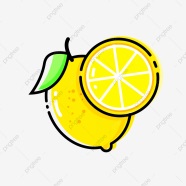     apple                       pear            orange            banana                       grapes            lemonsListen, repeat and put the words in order/ Ascultati , repetati si puneti cuvintele in ordine  (Dati click in ordinea corecta)https://en.islcollective.com/video-lessons/fruits?code=e87FefLTtshttps://youtu.be/dVfY3PkJT_k Daca doriti sa urmariti secventa video la modul interactive (cu joc) dati copiati si dati click pe primul link. Veti fi directionati pe site-ul islcollective unde trebuie sa va faceti un cont de utilizator.  Trebuie sa accesati REGISTER SIGN UP.  Dati click pe I AM A LANGUAGE LEARNER. Completati  cu informatiile cerute:User name (numele utilizatorului):………………………….My e-mail address (adresa mea de mail): nu trebuie sa fie o adresa adevarata; puteti scrie orice,  ca de ex. notarealaddress@yahoo.comPassword (parola):  poate sa fie un cuvant cu niste numere alese de voi; notati-o pe caietul de engleza ca sa puteti sa va mai logati si data viitoare.My country: RomaniaDati click pe Sign up as a student.Daca nu va descurcati , puteti doar urmari secventa video fara joc accesand al doilea link.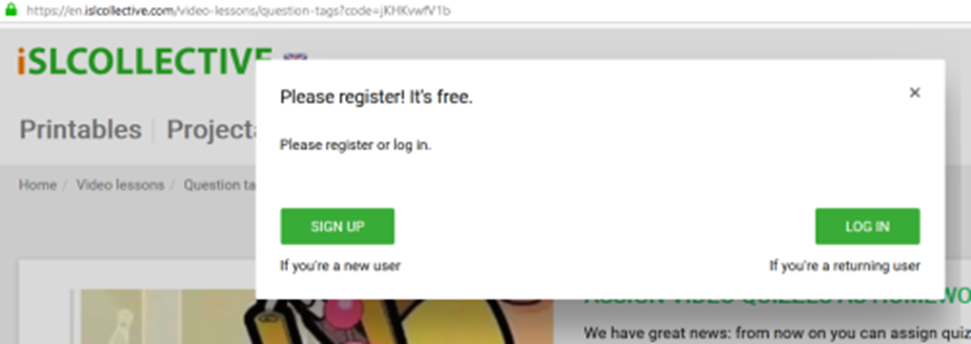 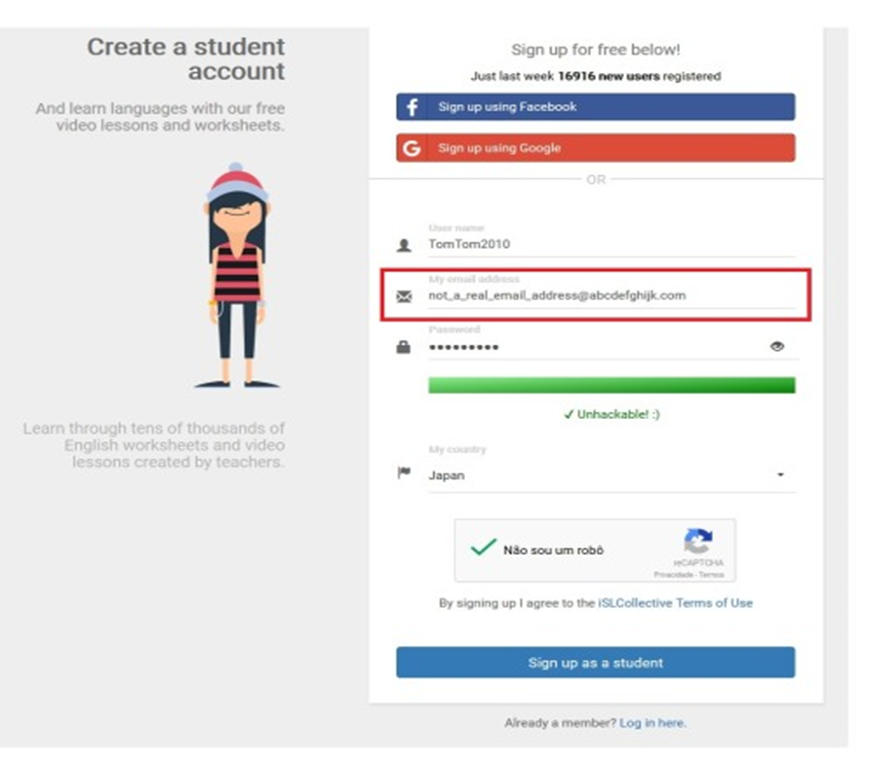 I LIKE= IMI PLACEI DON’T LIKE= NU-MI PLACEDraw  your favourite fruits./Desenati fructele voastre favorite.